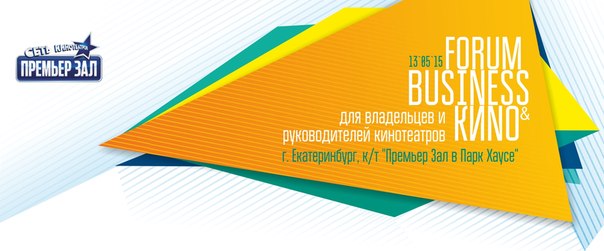 13 мая профессионалы кинобизнеса соберутся в сети кинотеатров «Премьер-зал»! Екатеринбург уже в 16-тый раз примет специалистов в области кинобизнеса в рамках ФОРУМА: Бизнес и КИНО. На этот раз мероприятие состоится в 8-ми зальном кинотеатре «Парк Хаус», который вошел в сеть кинотеатров «Премьер-зал» в июле 2014 года и является на данный момент одной из самых больших и эффективных площадок сети. 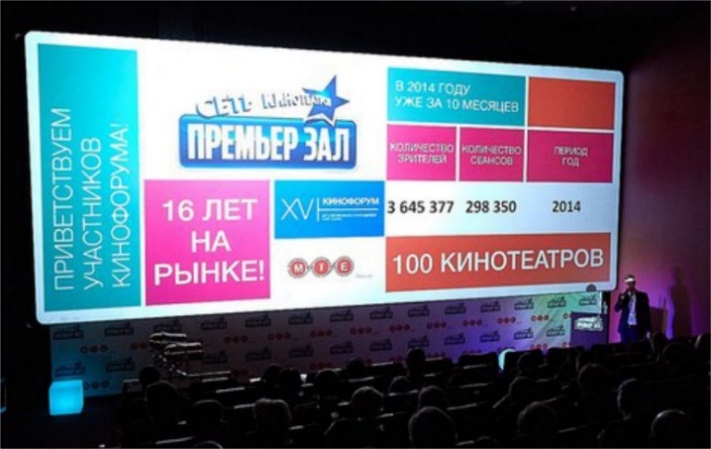 Сеть кинотеатров «Премьер-зал» активно развивает деятельность в сфере кинобизнеса уже 16 лет: в направлении строительства кинотеатров, маркетинга и оптимизации менеджемента и, конечно же, репертуарного управления.И 13 мая 2015 года в рамках кинофорума специалисты компании передать свой опыт по всем направлениям кинотеатрального бизнеса.Представители сети, совместно с гостями мероприятия, обещают поделиться формулами разработки ценовой политики кинотеатров, механиками повышения уровня лояльности, преимуществами стандартизации процессов, презентовать программы в области работы с персоналом и многое другоеМероприятие отличает максимальная эффективность: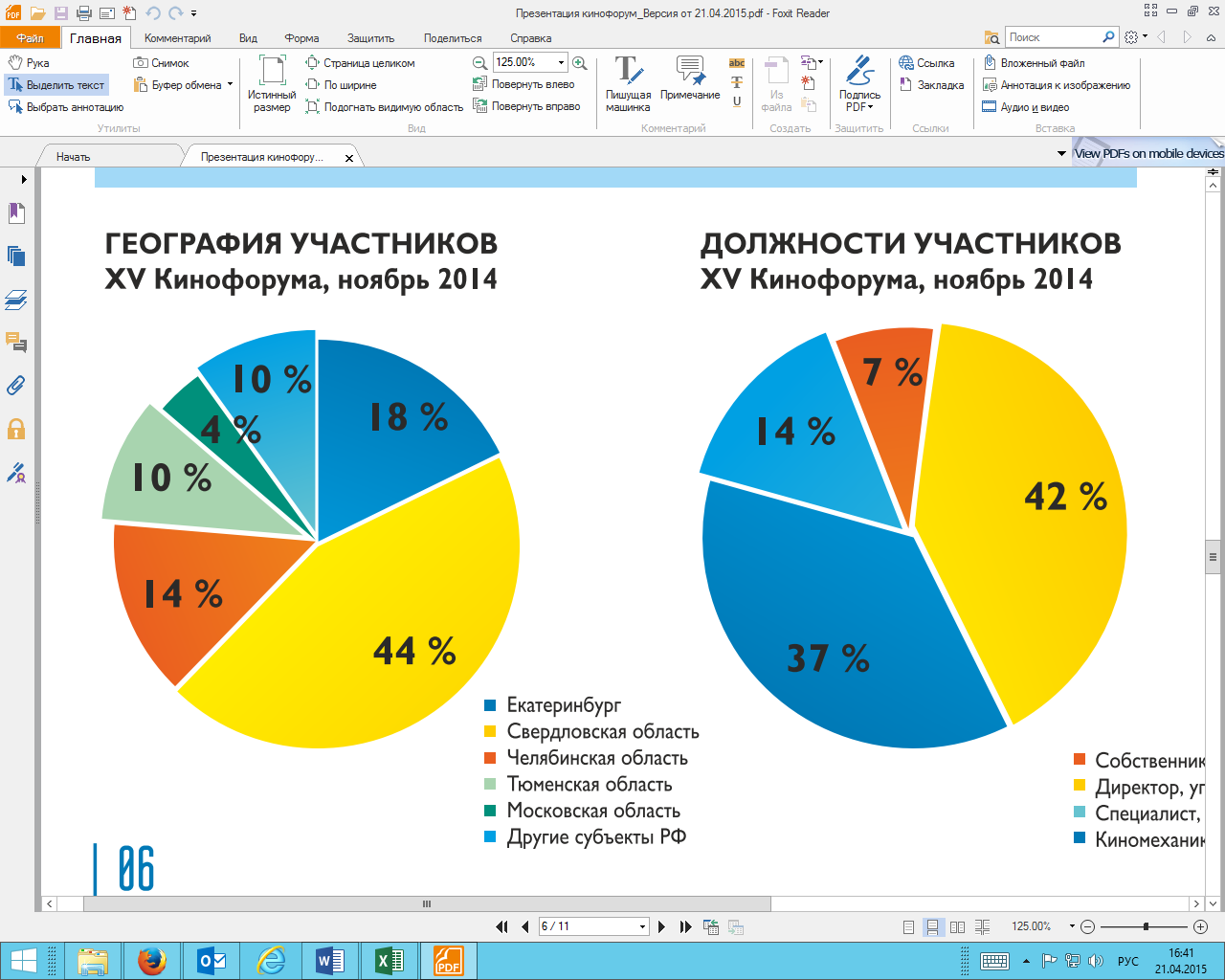  - Только практические советы: порядка 10 презентаций в течение одного дня; -  Уникальность: Мастер-классы для киноинженеров и эксклюзивные киноматериалы спец.гостей;  - Доступность: любой кинотеатр может поучаствовать в форуме и получить прикладные знания. Стоимость всего от 2000 до 5000р.;Сегодня в сеть кинотеатров «Премьер зал» входят 100 кинотеатров из Свердловской области, Челябинской области, Башкортостана, Тюменской области, Ханты-Мансийска, Тобольска, Астрахани, Мурманской области, Омска, Новосибирска и других регионов России.Благодаря повышению уровня Кинофорума, растет его популярность среди руководителей кинотеатров. Екатеринбург 2 раза в год становится третьей столицей кинобизнеса. Кинофорум Сети «Премьер Зал» дает возможность кинотеатрам с разными финансовыми возможностями не просто работать, но повышать уровень и качество своей работы в нынешних условиях. Темы XVI КинофорумаПредставители сети кинотеатров «Премьер-зал» и специальные гости Кинофорума осветят наиболее важные темы и ответят на актуальные вопросы руководителей кинотеатров.Как научиться управлять зрительским потоком? Как повысить уровень лояльности кинотеатра и почему это необходимо? Какие акции для зрителей наиболее успешны и как научится проводить их на каждой киноплощадке? Каким образом можно открыть кинотеатр в своем городе и что для этого необходимо?Официальная страница: www.kinoforum.proОфициальная группа Вконтакте: http://vk.com/premiermarketingМесто встречи – г. Екатеринбург, ул. Сулимова, 50, ТРЦ «Парк Хаус», 3-й этаж.Начало программы – 13 мая (ср.) в 11:00. Сбор гостей – с 10:30.Расписание Кинофорума включает кофебрейки, где Вам будут предложены напитки и закуски.Аккредитация:Контактное лицо: Вайман МарияТел.: +7-908-900-7119      e-mail: promo@premierzal.ru Предварительная программа XVI Кинофорума:10:30 Welcome coffee I СЕКЦИЯ. 11:00 – 11:40                        БИЗНЕС Деловая программа.Торжественное открытие - Петелин Владимир и Берсенев Леонид «Выездной аудит - скорая помощь кинотеатру на месте».
- Специальный гость: Карпов Валерий «НП КиноАльянс». «Кинобизнес и политика. Решенные проблемы, правовая помощь на высоком уровне». г. Москва.- Петелин Владимир и Реут Наталья «Кинотеатр и РАО?»- «Живой опыт: как открывался кинотеатр» Денис Мина, г. Тобольск- Награждение кинотеатров сети «Премьер Зал»- Специальный гость: Карпов Валерий. Обсуждение будущих проектов киностудии «Ленфильм»Кофе-брейк. Дегустация попкорнаII СЕКЦИЯ 12:00 -13:00                           СЕРВИСМастер-классы- Презентация-сюрприз «СКОЛЬКО СТОИТ 100% КИНОПОКАЗ?» от Magna-Tech
- Презентация новой кассовой программы «70% экономии и 9 задач в одно касание», Анна Бриюкова, Премьер Зал
- Мастер-класс «Как работать без киномехаников», Екатерина Климова, Премьер  Зал Гранат.
- Специальные гости: DCP 24. (г.Москва). Ответы на вопросы по доставке контента и KDM. Совместная презентация команды Премьер Зал и DCP 24: «Как не работают ключи…? Инструкция к применению».Перерыв: Шоу барменов от OLD Fashion. Дегустация коктейлей.III СЕКЦИЯ 13:20 – 15:00             МАРКЕТИНГКонференция- Презентация-сюрприз «Как провести эффективную акцию: практика, которая работает».Команда Премьер Зал отдел маркетинга Екатеринбург (Алина Салахиева, Екатерина Климова, Алена Мальцева).- Презентация «Как из обычного кинотеатра сделать культурный центр». Представитель кинотеатра «Победа» (г. Новосибирск) Тофанюк О.Ф.- Презентация-аналитика «Инструкция по ценообразованию: управление зрительским потоком. Программы лояльности». Команда «Премьер Зал» делится разработками.- Презентации по программам приема и обучения сотрудников кинотеатра. «Поколение индиго», Игорь Валиев (независимый бизнес-тренер). «Как выбрать лучшего сотрудника», Анастасия Селиванова, руководитель отдела кадров, Премьер Зал.- Специальный гость: представитель ВКОНТАКТЕ. (г. Москва). Как и зачем работать с социальными сетями.Кофе-брейк. IV  СЕКЦИЯ 15:30                КИНОПРЕЗЕНТАЦИИСпециальный гость - Дмитрий Леднев WDSSPR  (г.Москва). 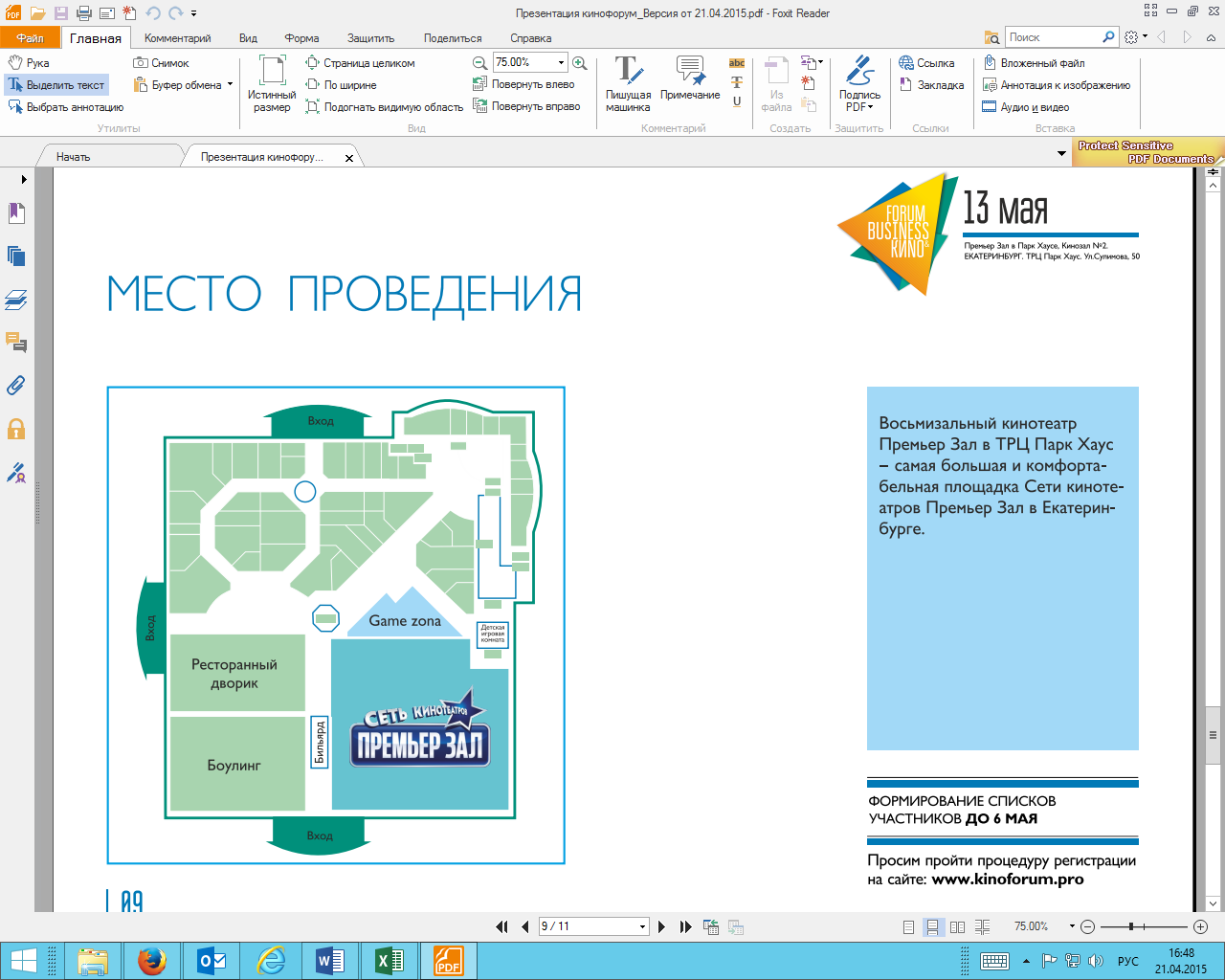 